Student Health and Wellness					K#__________________________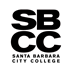 Santa Barbara City College  					721 Cliff Drive, Santa Barbara, CA 93109  				Age: _____ 	DOB: ____________(805) 965-0581 Ext. 2298   Fax (805) 560-6572Mental Health Intake FormName: ___________________________________________ Preferred Name: ______________________  Gender Pronoun:      He/Him/His       She/Her/Hers     They/Them/Theirs        Other: __________Address/City/Zip: ______________________________________________________________________Phone # (       ): ______________Cell # (       )____________ E-mail: _______________________________May we phone you? Yes  No   Leave a message?	Yes  No 	   May we email you? Yes  No Primary Language:  English  Spanish  Bilingual  Other: __________________________________Ethnicity: _____________________________________________________________________________ Current Gender Identity:  Man  Woman  Transgender (M to F or F to M)  Genderqueer  OtherSexual Orientation:  Heterosexual  Gay/Lesbian Bisexual  Decline to state  other: _________Emergency contact name: ___________________________________ Ph. # (       ): __________________Relationship: __________________________________________________________________________Address/City/Zip: ______________________________________________________________________CURRENT CONCERNS:Please list the major issues or concerns that you would like to discuss and then, rate the severity of each one based on the following scale: 0---1---2---3---4---5---6—7—8---9---10 (1= low, 5=moderate, 10= severe)What motivated you to come to counseling now, rather than sometime earlier, or later? Did someone refer you to our services?_____________________________________________________________________________________________What do you hope to get from coming to counseling?_____________________________________________________________________________________________How do you currently cope or try to cope with your main concerns?_____________________________________________________________________________________________SAFETY CONCERNS:Are you having suicidal thoughts or thoughts of harming yourself?  No  YesAre you having thoughts of hurting someone else? No  YesHave you had a history of suicide attempts or self-harm?  No  Yes If so, when?  ______________ACADEMIC STATUS:In the past month has your academic performance  improved   stayed the same   gotten worseRate the relationship of your academic performance to the concerns that brought you in today. (1= not related 5= very related)  _______ Due to the impact of your concerns, are you considering any of the following?  Talking to instructors    dropping a class    withdrawing from the semester    leaving collegeHow many units are you taking this semester? ______________     Academic Goals: ____________________CURRENT HEALTH STATUS:Current or chronic health problems: ____________________________________________________________Do you have a prior history of counseling, mental health treatment, hospitalization, or alcohol/mental health rehab? If yes, please describe.__________________________________________________________________________________________Has anyone in your family had problems or been treated for:                 Depression    Anxiety    Learning Difficulties    Alcohol/drug use    other mental illness     N/AAre you currently receiving mental health counseling or therapy? ______________________________________Are you currently taking psychiatric medication? If so, what type? ____________________________________		Prescribing Doctor: _____________________________________________________________________How many hours a night are you sleeping? ______________  Do you experience any of the following:                        Never feel well-rested   Difficult falling asleep   Often wakeful at night   Waking up to early    OtherExercise habits:  Usually exercise ____ days per week, type of exercise: _______________________        Do not exercise regularlyStress Level: Rate you stress level 1-5 (1 = no stress 5 = very high stress):     ________________   What do you do to reduce stress? __________________________________________________Eating Patterns: How many meals a day do you have? ________   Do you:  Often skip meals  Often eat fast food or prepared food  Have a history of eating concerns/issues  Have dietary restrictions if so, please describe: ____________________________________ SUBSTANCE USE: Have you ever felt you should cut down on your use of alcohol or other drugs?   	               Yes     NoHave people annoyed you by criticizing your drinking or using? 		   	               Yes     NOHave you ever felt bad or guilty about your drinking or using?  		  		               Yes     NOHave you ever had a drink or used a substance first thing in the morning?		               Yes  	 NOHave you experienced blackouts or trouble remembering due to your drinking or using?              Yes  	 NOGENERAL LIFE:What are your strengths?__________________________________________________________________________________________Are you currently utilizing other services on campus? (ie: EOPS, DSPS, Wellness connection, etc.)__________________________________________________________________________________________Do you have a job, internship, or other responsibilities? What do you do and for how many hours weekly?__________________________________________________________________________________________Rate your support system level 1-5 (1= strong support from family & friends 5= isolated and lonely): ______ Circle your “sense of life purpose” on this scale:  1 -2- 3- 4- 5 (1= emptiness/loss of meaning of life 5= strong sense of self purpose) Who do you feel supported by? (ie. Friends, family, teachers, mentors, etc)__________________________________________________________________________________________Relationship Status: __________________________________________________________________________ConcernsRating1.2.3.